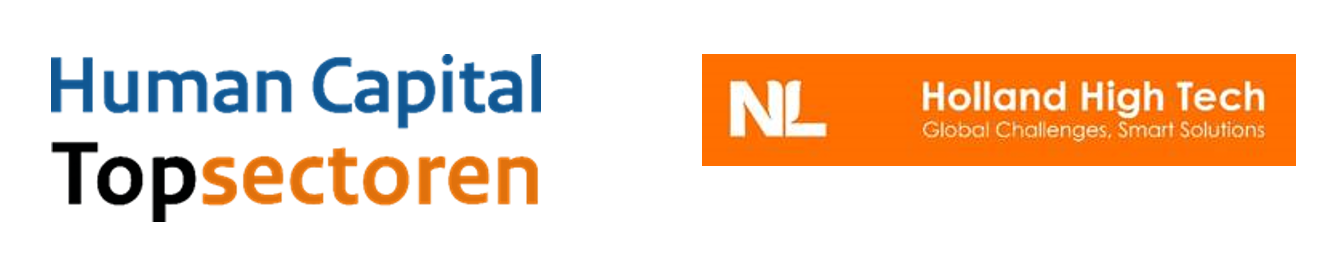 8 uur hacken voor meer vrouwen in techniekRecent onderzoek bewijst het: meer vrouwen in techniek is een acute uitdaging. Slechts 14% van de technische beroepen wordt in Nederland uitgeoefend door vrouwen. De urgentie is hoog, het vraagstuk complex en veelzijdig. Tijdens de nationale hackathon Hacking Women into Tech bedachten 40 vrouwen én mannen acht innovatieve oplossingen om deze problematiek aan te pakken. Demissionair minister Ingrid van Engelshoven van OCW was erbij en sprak met de deelnemers en experts en droeg actief bij aan de oplossingen voor meer vrouwen in techniek. De vernieuwende oplossingen die uit de intensieve hackathon kwamen waren uiteenlopend: van vrouwelijke tech influencers op social media tot de tech-oma, het lessenprogramma met rolmodellen op scholen, de bias game op scholen, het tv-programma ‘mannengezeik’, de One Day detox mindset process, de virtuele bril die je in de schoenen van je collega plaatst en nog veel meer. De acht teams eindigden na 8 uur hacken met een pitch aan een Dragon’s Den met nationale experts uit bedrijfsleven, onderwijs en overheid. Na de pitch zijn de acht oplossingen direct gekoppeld aan financiering en partnerschappen van de aanwezige professionals en influencers tijdens het afsluitende high level event, zodat de ideeën daadwerkelijk uitgevoerd gaan worden. Klik hier voor de eventpagina op de Topsectoren-website voor een indruk van de hackathon, het werkbezoek van minister Van Engelshoven, en de pitches van de hackers tijdens de Dragons’ DenEen video met de aftermovie is te vinden op YouTube en op VimeoVoor meer trends de keuze van vrouwen voor technische opleidingen en loopbanen, klik hier (onderzoek Techniekpact)Klik hier voor een overzicht van de acht doorbraken die de Hackers voor de Dragons’ Den hebben gepitcht‘Het is heel inspirerend om met mensen uit het onderwijs en het bedrijfsleven te praten over wat we nu gezamenlijk kunnen doen om vrouwen te interesseren voor techniek. Het begint altijd aan de top, zolang de top vooral mannelijk is gaat het op de werkvloer niet veranderen. Het is nodig dat dit verandert, want als het de vertegenwoordiging van vrouwen in techniek en IT aangaat, zijn we echt een ouderwets land.’Demissionair minister Ingrid van Engelshoven, ministerie van Onderwijs, Cultuur en Wetenschap‘Nederland is verrassend behoudend als het gaat om vrouwen in techniek en IT. We lopen achter op andere landen. Tegelijkertijd is techniek te belangrijk om alleen aan mannen over te laten. We moeten vrouwen in de techniek behouden en het aantal vrouwen in techniek uitbreiden. Totale diversiteit is belangrijk om de juiste besluiten te nemen voor de techniek van de toekomst, zeker met alle maatschappelijke uitdagingen waar we nu voor staan.’ Marc Hendrikse, boegbeeld Topsector Hightech Systemen en Materialen‘De afgelopen jaren zijn er veel initiatieven opgezet om meiden en vrouwen te stimuleren de technische en digitale wereld te verkennen, vaardigheden erin te ontwikkelen en hun carrière erin op te bouwen. Helaas moeten wij constateren dat er slechts een lichte vooruitgang wordt geboekt. Er kiezen relatief weinig meiden voor een techniek-gerelateerde opleiding en van de vrouwen die daadwerkelijk in een technisch beroep aan de slag gaan, stroomt een groot deel na een aantal jaren weer uit. Om hier verandering in te brengen moeten wij het echt anders gaan aanpakken dan tot nu toe. Inmiddels weten we dat alleen een structurele, geïntegreerde aanpak die breed gedragen is en waarin geïnvesteerd wordt door alle partijen kans van slagen heeft.’ Beatrice Boots, directeur Platform Talent voor Technologie (PTvT)‘Fix the system, not the girls… dus: als we meer vrouwen in techniek willen, moeten we het systeem veranderen, niet de meisjes en vrouwen. Het begint al heel vroeg. Allereerst moeten we hardnekkige vooroordelen ontkrachten door ouders en opleiders bewust te maken dat ze drempels opwerpen als ze kinderen onbewust anders behandelen op basis van gender. Iedereen op school moet de kans hebben om kennis te maken met ICT en techniek én daarin gestimuleerd worden, ongeacht of je een jongen of meisje bent. Verder moeten mannen zich realiseren dat zij de sleutel in handen hebben om de technische werkplek een goede en prettige plek voor iedereen te maken, niet alleen voor zichzelf.’ Sahar Yadegari, directeur VHTO, Expertisecentrum genderdiversiteit in bèta, techniek en IT‘Ik vond het een fantastische ervaring om erbij te zijn als Hacker vandaag. Eindelijk krijg ik de ruimte om mee te denken en er wordt nog naar je geluisterd ook. En nu moet ik nog een aantal jaar naar school. Ik kan niet wachten tot ik daarna aan de slag mag met werken.’Luca van Lent, 16 jaar, scholier uit het voortgezet onderwijs en hacker in het blauwe teamExpertsdr. Mariëlle Feenstra, Wetenschappelijk directeur en oprichter van 75inQ, het expertisecentrum voor meer genderdiversiteit in de energiesectorSjiera de Vries, Lector Sociale Innovatie Hogeschool Windesheim en onderzoekspartner TechYourFutureJacquelien Scherpen, Hoogleraar Rijksuniversiteit Groningen, Director Groningen Engineering Center, Captain of Science Topsector Hightech Systemen en MaterialenChantal Schinkels, Auteur 'De IT Girl'Marc Hendrikse, Boegbeeld Topsector Hightech Systemen en MaterialenNina Terpstra, Projectleider Platform Talent voor Technologie Sahar Yadegari, Directeur VHTO, Expertisecentrum genderdiversiteit in bèta, techniek en IT Enrikke Kuijpers, General Manager Techni ScienceHanneke Ackermann, Human Capital Coördinator Topsector Hightech Systemen en MaterialenLieke Lamb, Bestuurslid Women in Tech NL, trendstateegDragons’ DenAnneke Wilms, programmamanager instituut Gak Beatrice Boots, directeur Platform Talent voor TechnologieDavid Pappie, directeur Topsectoren en Industriebeleid Ministerie van Economische Zaken en KlimaatJeannine Peek, algemeen Directeur Capgemini Nederland en Boegbeeld Topsector ICTJoanne Meyboom-Fernhout, president Koninklijk Instituut Van Ingenieurs (KIVI), en Managing Director Siemens Smart Infrastructure en lid van de directie van Siemens NederlandMartijn van Gruijthuijsen, gedeputeerde Economie, Kennis en Talentontwikkeling bij Provincie Noord-Brabant Laura van Klink, 15-jarige leerlinge uit het voortgezet onderwijsPartners & organisatieDeze hackathon werd georganiseerd door Human Capital Topsectoren, Holland High Tech, FME, Platform Talent voor Technologie op de Brainport Industries Campus in Eindhoven. VOOR REDACTIE, NIET TER PUBLICATIENeem voor meer informatie, interviews met experts, hackers-teams en Dragons contact op met Leon Jansen, communicatie-adviseur van de HCA Topsectoren, (bij voorkeur) per mail via hca-topsectoren@ptvt.nl of telefonisch via 06-83810488.Voor rechtenvrij beeldmateriaal (selectie van foto’s van het evenement en het videobestand van de aftermovie), te gebruiken in samenhang met de berichtgeving over dit persbericht, kun je contact opnemen met hca-topsectoren@ptvt.nl. Verplichte credit: Hackathon Hacking Women into Tech, Human Capital Topsectoren.